Отдел надзорной деятельности Туапсинского района, просит Вас опубликовать статью: Лесные пожары Пожар в лесу чаще всего возникает по вине человека – это и неосторожное обращение с огнем, и непогашенный костер, и брошенная спичка или сигарета, и детская шалость. Иногда причиной возникновения пожара может служить молния, но такие случаи довольно редки. Для многих территорий основным источником пожаров являются отдыхающие и туристы, а также человеческая деятельность. В России люди вызывают примерно 90% природных пожаров. От огня чаще страдают наиболее привлекательные, а потому более посещаемые людьми места.Пожары на данный момент являются одной из самых распространённых причин гибели лесов. А во время учащения случаев возгорания в лесах объявляется пожароопасный сезон. Пожароопасный период — это время, когда случаются почти все лесные пожары. У многих возникнет вопрос, когда начинается пожароопасный период. Его объявляют весной после таяния снега, он действует до осенних дождей. Один из пожароопасных сезонов – весенний. Весной лес может загореться из-за сухой травы или опавших листьев, которые в более тёплые дни после таяния снега высыхают и становятся легковоспламеняемыми. Пожары в лесу чаще всего возникают из-за человеческого фактора. По статистике в 9 из 10 виновен именно человек.Самые распространенные природные пожары - это травяные палы. Ранней весной прошлогодняя трава быстро высыхает на сильном весеннем солнце и легко загорается от любой брошенной спички или сигареты. Травяные палы быстро распространяются, особенно в ветреные дни; остановить хорошо разгоревшийся пожар бывает очень непросто.Травяные палы весьма опасны. Во многих случаях они становятся причиной более катастрофичных пожаров - лесных и торфяных. Нередко от травяных пожаров сгорают дома или даже целые дачные поселки и деревни. Травяные палы вызывают очень сильное задымление и так же опасны для здоровья людей, как и лесные пожары. Шлейф дыма от разгоревшейся травы или оставленной на поле соломы, может распространяться на многие километры. Часто травяные палы уничтожают молодые посадки леса среди сельскохозяйственных полей. Для соблюдения мер противопожарной безопасности в пожароопасный сезон необходимо:не разводить костры в пожароопасный период; не поджигать сухую траву, потому что из-за ветра огонь сильно разносится и может в считанные секунды перейти на соседние кусты и траву деревьев;не бросать на землю не потушенные спички или тлеющий окурок; не оставлять в лесу мусор. Особенно нужно следить за стеклянными бутылками, ведь при больших температурах солнечные лучи будут фокусироваться в стекле и тем самым могут поджечь траву.Обязанности граждан, находящихся в лесу по противопожарным правилам 2021Граждане при пребывании в лесах обязаны:при обнаружении лесных пожаров сообщить по номеру "112";тушить лесные пожары своими силами до прибытия пожарных;оказывать содействие органам власти при тушении лесных пожаров;немедленно уведомлять административные органы, о фактах поджогов или захламления лесов.Пребывание граждан в лесах может быть ограничено в целях обеспечения пожарной безопасности.Берегите лес от пожара! Одно необдуманное действие может загубить сотни жизней и причинить вред окружающей среде!Государственный инспекторТуапсинского района по пожарному надзору                              Борисова Т.А.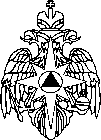 МЧС РОССИИГЛАВНОЕ УПРАВЛЕНИЕМИНИСТЕРСТВА РОССИЙСКОЙ ФЕДЕРАЦИИПО ДЕЛАМ ГРАЖДАНСКОЙ ОБОРОНЫ, ЧРЕЗВЫЧАЙНЫМ СИТУАЦИЯМ И ЛИКВИДАЦИИПОСЛЕДСТВИЙ СТИХИЙНЫХ БЕДСТВИЙПО КРАСНОДАРСКОМУ КРАЮОтдел надзорной деятельностиТуапсинского районаул. Маршала Жукова, 30  г. Туапсе, 352800                                                        тел. 8 (86167) 2-24-30, факс 8 (86167) 2-67-0131.03.2022 № ____________На  № __________ от  __________ 